Н.И.Моисеев 2-21-68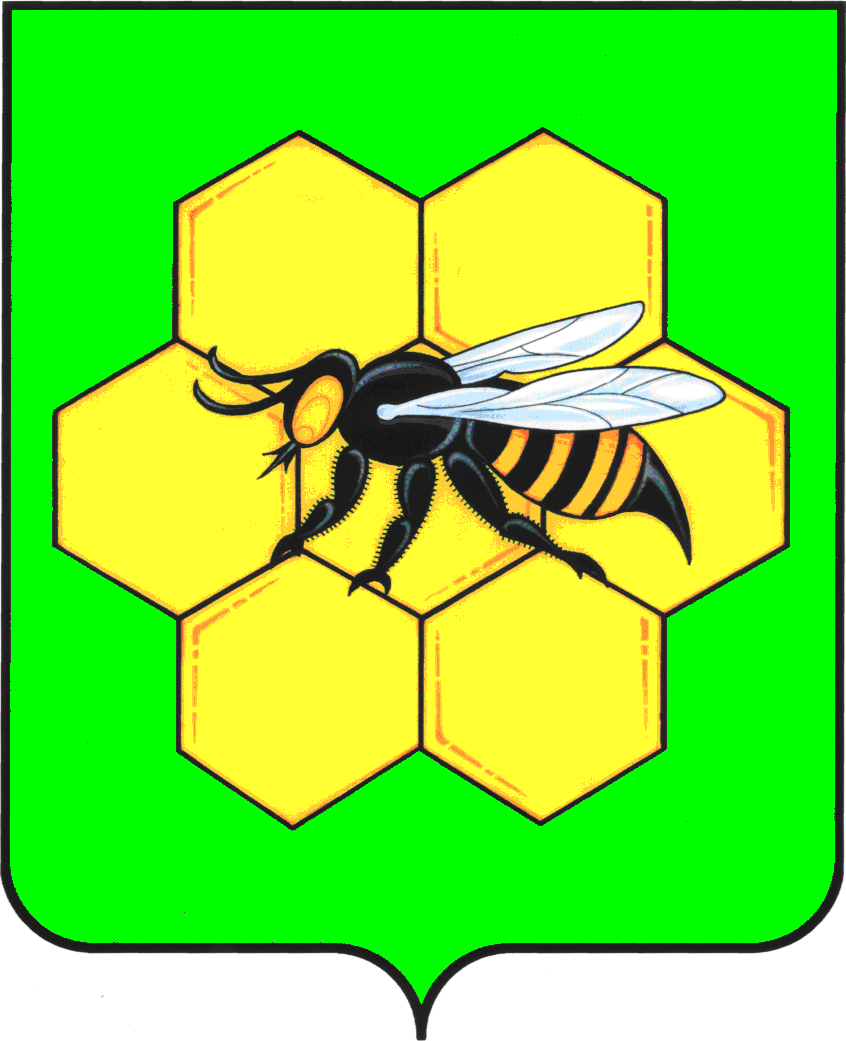 АДМИНИСТРАЦИЯМУНИЦИПАЛЬНОГО РАЙОНА ПЕСТРАВСКИЙСАМАРСКОЙ ОБЛАСТИПОСТАНОВЛЕНИЕот_____26.08.13_______________№______828____О внесении изменений в постановление администрации муниципального района Пестравский Самарской области от 30.05.2012 № 544 «Об утверждении муниципальной целевой программы «Развитие и поддержка малого и среднего предпринимательства в муниципальном районе Пестравский Самарской области на 2012-2015 годы»В целях улучшения эффективности работы муниципальной программы «Развитие и поддержка малого и среднего предпринимательства в муниципальном районе Пестравский Самарской области на 2012-2015 годы», а также устранения нарушений, указанных в п 1.43 «Акт проверки соблюдения требований бюджетного законодательства при формировании и исполнении бюджета муниципального района Пестравский, а также сельских поселений, находящихся на территории муниципального района, использования средств областного бюджета, выделенных муниципальному району Пестравский на исполнение полномочий Самарской области, на решение вопросов местного значения, за 2011 – 2012 годы и истекший период 2013 года» от 16 июля 2013 года, руководствуясь ст. ст. 44, 45 Устава муниципального района Пестравский, администрация муниципального района Пестравский  ПОСТАНОВЛЯЕТ:Внести в постановление администрации муниципального района Пестравский Самарской области от 30.05.2012 № 544 «Об утверждении муниципальной целевой программы «Развитие и поддержка малого и среднего предпринимательства в муниципальном районе Пестравский Самарской области на 2012-2015 годы»» (далее - Программа) следующие изменения:1.1 В паспорте Программы в разделе «Объем и источники финансирования» цифру «3400» заменить на цифру «2239»; цифру «700» заменить на цифру «140»; цифру «350» заменить на цифру «199»; 1.2 В разделе 7 Программы после слов «включает следующие мероприятия:» дополнить словами «-организация обучения и повышения квалификации кадров субъектов малого и среднего предпринимательства;»;1.3 В разделе 7 Программы после слов «проведение совещаний по предпринимательству» дополнить словами «и обучающих курсов и семинаров»;1.4 В приложении к паспорту муниципальной программы «ОСНОВНЫЕ МЕРОПРИЯТИЯ В МУНИЦИПАЛЬНОМ РАЙОНЕ ПЕСТРАВСКИЙ НА 2012-2015 ГОДЫ»  в разделе «Финансовая поддержка»:-  п.1 в столбце «Источник финансирования» цифру «50» заменить на цифру «0»;- п.2 в столбце «Содержание мероприятий» дополнить словами «организация обучения и повышения квалификации кадров субъектов малого и среднего предпринимательства»; -  п.2 в столбце «Источник финансирования»  цифру «700» заменить на цифру «140»,   цифру «300» заменить  на цифру «199».2. Финансовому управлению муниципального района Пестравский (Кудрявцева Л.Н.) осуществлять финансирование муниципальной целевой программы «Развитие и поддержка малого и среднего предпринимательства в муниципальном районе Пестравский Самарской области на 2012-2015 годы» в пределах выделенных ассигнований.3. Опубликовать настоящее постановление в районной газете «Степь» и разместить на официальном Интернет – сайте муниципального района Пестравский.4. Настоящее постановление вступает в силу на следующий день после его официального опубликования и распространяется на правоотношения, возникшие с 01.01.2013 года. 5. Контроль за исполнением настоящего постановления возложить на первого заместителя Главы муниципального района Пестравский Имангулова А.В.Глава муниципального района Пестравский                                                                                     А.П.Любаев